Муниципальное  бюджетное общеобразовательное учреждение Муниципального образования город Ирбит «Средняя общеобразовательная школа № 8»Образовательная область «Естественнонаучные предметы»  РАБОЧАЯ ПРОГРАММАпо астрономиидля учащихся 11  классаЮдина Наталья Васильевна,учитель физики 1 кв.категорииИрбит, 2017Пояснительная записка.  Рабочая программа разработана на основе Федерального государственного образовательного стандарта основного общего образования, утвержденного приказом Министерства образования и науки Российской Федерации  от 17 декабря 2010г. № 1897    Содержание рабочей программы соответствует программе Е. К. Страут  «Астрономия», 2018 год с базовым изучением астрономии.   Рабочая программа ориентирована на содержание учебника: Б.А. Воронцов-Вельяминов Е.К. Страут  «Астрономия 11класс» Москва Дрофа 2018г.  Место курса «Астрономии» в учебном плане: Согласно учебного плана школы для обязательного изучения физики в 11 классе отводится в неделю – 1 час. Программа автором рассчитана на 35 часов ;  Календарный учебный график школы – на 34 недели, поэтому из программы автора убрали 1 час резервного времени.  Целями  изучения предмета «Астрономии» в 11  классе является: осознание принципиальной роли астрономии в познании фундаментальных законов природы и формировании современной естественнонаучной картины мира;приобретение знаний о физической природе небесных тел и систем, строении и эволюции Вселенной, пространственных и временных масштабах Вселенной, наиболее важных астрономических открытиях, определивших развитие науки и техники;овладение умениями объяснять видимое положение и движение небесных тел принципами определения местоположения и времени по астрономическим объектам, навыками практического использования компьютерных приложений для определения вида звездного неба в конкретном пункте для заданного времени; развитие познавательных интересов, интеллектуальных и творческих способностей в процессе приобретения знаний по астрономии с использованием различных источников информации и современных информационных технологий; использование приобретенных знаний и умений для решения практических задач повседневной жизни;формирование научного мировоззрения;формирование навыков использования естественнонаучных и особенно физико-математических знаний для объективного анализа устройства окружающего мира на примере достижений современной астрофизики, астрономии и космонавтики.  Задачиформирование представлений о единстве физических законов, действующих на Земле и в безграничной Вселенной, о непрерывно происходящей эволюции нашей планеты, всех космических тел и их систем, а также самой Вселенной.формирование у учащихся умений наблюдать природные явления и выполнять исследования с использованием измерительных приборов.  Формы организации учебного процесса:   классные, внеклассные, индивидуальные, групповые, индивидуально-групповыеФормы контроля:  проверочная работа, тестВиды организации учебного процесса:  Самостоятельная работа, тест, работа по карточкам, проект с использованием ИКТ, ресурсов интернета. Требования к уровню подготовки учащихся: Личностные результаты. в сфере отношений обучающихся к себе, к своему здоровью, к познанию себя — ориентация на достижение личного счастья, реализацию позитивных жизненных перспектив, инициативность, креативность, готовность и способность к личностному самоопределению, способность ставить цели и строить жизненные планы; готовность и способность обеспечить себе и своим близким достойную жизнь в процессе самостоятельной, творческой и ответственной деятельности, к отстаиванию личного достоинства, собственного мнения, вырабатывать собственную позицию по отношению к общественно-политическим событиям прошлого и настоящего на основе осознания и осмысления истории, духовных ценностей   и достижений нашей страны, к саморазвитию и самовоспитанию в соответствии с общечеловеческими ценностями и идеалами гражданского общества; принятие и реализацию ценностей здорового и безопасного образа жизни, бережное, ответственное и компетентное отношение к собственному физическому и психологическому здоровью;  в сфере отношений обучающихся к России как к Родине (Отечеству) — российская идентичность, способность к осознанию российской идентичности в поликультурном социуме, чувство причастности к  историко-культурной общности российского народа и судьбе России, патриотизм, готовность к служению Отечеству, его защите; уважение к своему народу, чувство ответственности перед Родиной, гордости за свой край, свою Родину, прошлое и настоящее многонационального народа России, уважение государственных символов (герб, флаг, гимн); формирование уважения к русскому языку как государственному языку Российской Федерации, являющемуся основой российской идентичности и главным фактором национального самоопределения; воспитание уважения к культуре, языкам, традициям и обычаям народов, проживающих в Российской Федерации;в сфере отношений обучающихся к закону, государству и гражданскому обществу — гражданственность, гражданская позиция активного и ответственного члена российского общества, осознающего свои конституционные права и обязанности, уважающего закон и правопорядок, осознанно принимающего традиционные национальные и общечеловеческие гуманистические и демократические ценности, готового к участию в общественной жизни; признание неотчуждаемости основных прав и свобод человека, которые принадлежат каждому от рождения, готовность к осуществлению собственных прав и свобод без нарушения прав и свобод других лиц, готовность отстаивать собственные права и свободы человека и гражданина согласно общепризнанным принципам и нормам международного права и в соответствии с Конституцией Российской Федерации, правовая и политическая грамотность; мировоззрение, соответствующее современному уровню развития науки и общественной практики, основанное на диалоге культур, а также различных форм общественного сознания, осознание своего места в поликультурном мире; интериоризация ценностей демократии и социальной солидарности, готовность к договорному регулированию отношений в группе или социальной организации; готовность обучающихся к конструктивному участию в принятии решений, затрагивающих права и интересы, в том числе в различных формах общественной самоорганизации, самоуправления, общественно значимой деятельности; приверженность идеям интернационализма, дружбы, равенства, взаимопомощи народов; воспитание уважительного отношения к национальному достоинству людей, их чувствам, религиозным убеждениям; готовность обучающихся противостоять идеологии экстремизма, национализма, ксенофобии, коррупции, дискриминации по социальным, религиозным, расовым, национальным признакам и другим негативным социальным явлениям; в сфере отношений обучающихся с окружающими людьми — нравственное сознание и поведение на основе усвоения общечеловеческих ценностей, толерантного сознания и поведения в поликультурном мире, готовности и способности вести диалог с другими людьми, достигать в нем взаимопонимания, находить общие цели и сотрудничать для их достижения; принятие гуманистических ценностей, осознанное, уважительное и доброжелательное отношение к другому человеку, его мнению, мировоззрению; способность к сопереживанию и формирование позитивного отношения к людям, в том числе к лицам с ограниченными возможностями здоровья и инвалидам; бережное, ответственное и компетентное отношение к физическому и психологическому здоровью других людей, умение оказывать первую помощь; формирование выраженной в поведении нравственной позиции, в том числе способности к сознательному выбору добра, нравственного сознания и поведения на основе усвоения общечеловеческих ценностей и нравственных чувств (чести, долга, справедливости, милосердия и дружелюбия), компетенций сотрудничества со сверстниками, детьми младшего возраста, взрослыми в образовательной, общественно полезной, учебно-исследовательской, проектной и других видах деятельности;в сфере отношений обучающихся к окружающему миру, к живой природе, художественной  культуре — мировоззрение, соответствующее современному уровню развития науки, значимость науки, готовность к научно-техническому творчеству, владение достоверной информацией о передовых достижениях и открытиях мировой и отечественной науки, заинтересованность в научных знаниях об устройстве мира и общества; готовность и способность к образованию, в том числе самообразованию, на протяжении всей жизни; сознательное отношение к непрерывному образованию как условию успешной профессиональной и общественной деятельности; экологическая культура, бережное отношение к родной земле, природным богатствам России и мира, понимание влияния социально-экономических процессов на состояние природной и социальной среды, ответственности за состояние природных ресурсов, умений и навыков разумного природопользования, нетерпимого отношения к действиям, приносящим вред экологии; приобретение опыта экологонаправленной деятельности; эстетическое отношение к миру, готовность к эстетическому обустройству собственного быта;в сфере отношений обучающихся к труду, в сфере социально-экономических отношений —уважение всех форм собственности, готовность к защите своей собственности; осознанный выбор будущей профессии как путь и способ реализации собственных жизненных планов; готовность обучающихся к трудовой профессиональной деятельности как к возможности участия в решении личных, общественных, государственных, общенациональных проблем; потребность трудиться, уважение к труду и людям труда, трудовым достижениям, добросовестное, ответственное и творческое отношение к разным видам трудовой деятельности, готовность к самообслуживанию, включая обучение и выполнение домашних обязанностей.Метапредметные результаты. Выпускник научится:самостоятельно определять цели, ставить и формулировать собственные задачи в образовательной деятельности и жизненных ситуациях; оценивать ресурсы, в том числе время и другие нематериальные ресурсы, необходимые для достижения поставленной ранее цели; сопоставлять имеющиеся возможности и необходимые для достижения цели ресурсы; организовывать эффективный поиск ресурсов, необходимых для достижения поставленной цели; определять несколько путей достижения поставленной цели; выбирать оптимальный путь достижения цели, учитывая эффективностт расходования ресурсов и основываясь на соображениях этики и морали; задавать параметры и критерии, по которым можно определить, что цель достигнута; сопоставлять полученный результат деятельности с поставленной заранее целью; оценивать последствия достижения поставленной цели в учебной деятельности, собственной жизни и жизни окружающих людей.  критически оценивать и интерпретировать информацию с разных позиций; распознавать и фиксировать противоречия в информационных источниках; использовать различные модельно-схематические средства для представления выявленных в информационных источниках противоречий; осуществлять развернутый информационный поиск и ставить на его основе новые (учебные и познавательные) задачи; искать и находить обобщенные способы решения задач; приводить критические аргументы как в отношении собственного суждения, так и в отношении действий и суждений другого; анализировать и преобразовывать проблемно -противоречивые ситуации; выходить за рамки учебного предмета и осуществлять целенаправленный поиск возможности широкого переноса средств и способов действия;  выстраивать индивидуальную образовательную траекторию, учитывая ограничения со стороны других участников и ресурсные ограничения; менять и удерживать разные позиции в познавательной деятельности (быть учеником и учителем; формулировать образовательный запрос и выполнять консультативные функции самостоятельно; ставить проблему и работать над ее решением; управлять совместной познавательной деятельностью и подчиняться). осуществлять деловую коммуникацию как со сверстниками, так и со взрослыми (как внутри образовательной организации, так и за ее пределами); при осуществлении групповой работы быть как руководителем, так и членом проектной команды в разных ролях (генератором идей, критиком, исполнителем, презентующим и т. д.);  развернуто, логично и точно излагать свою точку зрения с использованием адекватных (устных и письменных) языковых средств; распознавать конфликтогенные ситуации и предотвращать конфликты до их активной фазы; координировать и выполнять работу в условиях виртуального взаимодействия (или сочетания реального и виртуального); согласовывать позиции членов команды в процессе работы над общим продуктом/решением;  представлять публично результаты индивидуальной и групповой деятельности как перед знакомой, так и перед незнакомой аудиторией; подбирать партнеров для деловой коммуникации, исходя из соображений результативности взаимодействия, а не личных симпатий; воспринимать критические замечания как ресурс собственного развития; точно и емко формулировать как критические, так и одобрительные замечания в адрес других людей в рамках деловой и образовательной коммуникации, избегая при этом личностных оценочных суждений.Предметные результаты позволяют:  воспроизводить сведения по истории развития астрономии, о ее связях с физикой и математикой; использовать полученные ранее знания для объяснения устройства и принципа работы телескопа;  воспроизводить определения терминов и понятий (созвездие, высота и кульминация звезд и Солнца, эклиптика, местное, поясное, летнее и зимнее время);объяснять необходимость введения високосных лет и нового календарного стиля;объяснять наблюдаемые невооруженным глазом движения звезд и Солнца на различных географических широтах, движение и фазы Луны, причины затмений Луны и Солнца;применять звездную карту для поиска на небе определенных созвездий и звезд. — воспроизводить исторические сведения о становлении и развитии гелиоцентрической системы мира; воспроизводить определения терминов и понятий (конфигурация планет, синодический и сидерический периоды обращения планет, горизонтальный параллакс, угловые размеры объекта, астрономическая единица); вычислять расстояние до планет по горизонтальному параллаксу, а их размеры — по угловым размерам и расстоянию; формулировать законы Кеплера, определять массы планет на основе третьего (уточненного) закона Кеплера;описывать особенности движения тел Солнечной системы под действием сил тяготения по орбитам с различным эксцентриситетом;объяснять причины возникновения приливов на Земле и возмущений в движении тел Солнечной системы;характеризовать особенности движения и маневров космических аппаратов для исследования тел Солнечной системы. — формулировать и обосновывать основные положения современной гипотезы о формировании всех тел Солнечной системы из единого газопылевого облака;определять и различать понятия (Солнечная система, планета, ее спутники, планеты земной группы, планеты-гиганты, кольца планет, малые тела, астероиды, планеты-карлики, кометы, метеороиды, метеоры, болиды, метеориты);описывать природу Луны и объяснять причины ее отличия от Земли; перечислять существенные различия природы двух групп планет и объяснять причины их возникновения;проводить сравнение Меркурия, Венеры и Марса с Землей по рельефу поверхности и составу атмосфер, указывать следы эволюционных изменений природы этих планет;объяснять механизм парникового эффекта и его значение для формирования и сохранения уникальной природы Земли;описывать характерные особенности природы планет-гигантов, их спутников и колец; характеризовать природу малых тел Солнечной системы и объяснять причины их значительных различий; описывать явления метеора и болида, объяснять процессы, которые происходят при движении тел, влетающих в атмосферу планеты с космической скоростью; описывать последствия падения на Землю крупных метеоритов; объяснять сущность астероидно-кометной опасности, возможности и способы ее предотвращения; определять и различать понятия (звезда, модель звезды, светимость, парсек, световой год); характеризовать физическое состояние вещества Солнца и звезд и источники их энергии;описывать внутреннее строение Солнца и способы передачи энергии из центра к поверхности;объяснять механизм возникновения на Солнце грануляции и пятен;описывать наблюдаемые проявления солнечной активности и их влияние на Землю;вычислять расстояние до звезд по годичному параллаксу;называть основные отличительные особенности звезд различных последовательностей на диаграмме «спектр — светимость»; сравнивать модели различных типов звезд с моделью Солнца;объяснять причины изменения светимости переменных звезд;описывать механизм вспышек новых и сверхновых;оценивать время существования звезд в зависимости от их массы; описывать этапы формирования и эволюции звезды;характеризовать физические особенности объектов, возникающих на конечной стадии эволюции звезд: белых карликов, нейтронных звезд и черных дыр;объяснять смысл понятий (космология, Вселенная, модель Вселенной, Большой взрыв, реликтовое излучение); характеризовать основные параметры Галактики (размеры, состав, структура и кинематика); определять расстояние до звездных скоплений и галактик по цефеидам на основе зависимости «период — светимость»;распознавать типы галактик (спиральные, эллиптические, неправильные);  сравнивать выводы А. Эйнштейна и А. А. Фридмана относительно модели Вселенной;обосновывать справедливость модели Фридмана результатами наблюдений «красного смещения» в спектрах галактик;формулировать закон Хаббла;определять расстояние до галактик на основе закона Хаббла; по светимости сверхновых; оценивать возраст Вселенной на основе постоянной Хаббла; интерпретировать обнаружение реликтового излучения как свидетельство в пользу гипотезы горячей Вселенной;классифицировать основные периоды эволюции Вселенной с момента начала ее расширения Большого взрыва; интерпретировать современные данные об ускорении расширения Вселенной как результата действия антитяготения «темной энергии» — вида материи, природа которой еще неизвестна. — систематизировать знания о методах исследования и современном состоянии проблемы существования жизни во Вселенной.Учебно-методический комплект: Программа Е. К. Страут  «Астрономия», 2018 год с базовым изучением астрономии.   Учебник Б.А. Воронцов-Вельяминов Е.К. Страут  «Астрономия 11класс» Москва Дрофа 2018г . Рабочая программа Е. К. Страут  к УМК Б.А. Воронцов-Вельяминов Е.К. Страут  «Астрономия 11класс» Москва Дрофа 2017г .Методическое пособие  Е. К. Страут. — Москва. Дрофа, 2018.Содержание курсаАстрономия, ее значение и связь с другими наукамиАстрономия, ее связь с другими науками. Структура и масштабы Вселенной. Особенности астрономических методов исследования. Телескопы и радиотелескопы. Всеволновая астрономия.Практические основы астрономииЗвезды и созвездия. Звездные карты, глобусы и атласы. Видимое движение звезд на различных географических широтах. Кульминация светил. Видимое годичное движение Солнца. Эклиптика. Движение и фазы Луны. Затмения Солнца и Луны. Время и календарь.Строение Солнечной системыРазвитие представлений о строении мира. Геоцентрическая система мира. Становление гелиоцентрической системы мира. Конфигурации планет и условия их видимости. Синодический и сидерический (звездный) периоды обращения планет. Законы Кеплера. Определение расстояний и размеров тел в Солнечной системе. Горизонтальный параллакс. Движение небесных тел под действиемсил тяготения. Определение массы небесных тел. Движение искусственных спутников Земли и космических аппаратов в Солнечной системе.Природа тел Солнечной системыСолнечная система как комплекс тел, имеющих общее происхождение. Земля и Луна — двойная планета. Исследования Луны космическими аппаратами. Пилотируемые полеты на Луну. Планеты земной группы. Природа Меркурия, Венеры и Марса. Планеты-гиганты, их спутники и кольца.Малые тела Солнечной системы: астероиды, планеты-карлики, кометы, метеороиды, метеоры, болиды и метеориты.Солнце и звездыИзлучение и температура Солнца. Состав и строение Солнца. Источник его энергии. Атмосфера Солнца. Солнечная активность и ее влияние на Землю. Звезды — далекие солнца. Годичный параллакс и расстояния до звезд. Светимость, спектр, цвет и температура различных классов звезд. Диаграмма «спектр — светимость». Массы и размеры звезд. Модели звезд. Переменные и нестационарные звезды. Цефеиды — маяки Вселенной. Эволюция звезд различной массы.Строение и эволюция ВселеннойНаша Галактика. Ее размеры и структура. Два типа населения Галактики. Межзвездная среда: газ и пыль. Спиральные рукава. Ядро Галактики. Области звездообразования. Вращение Галактики. Проблема «скрытой» массы. Разнообразие мира галактик. Квазары. Скопления и сверхскопления галактик. Основы современной космологии. «Красное смещение» и закон Хаббла. Нестационарная Вселенная А. А. Фридмана. Большой взрыв. Реликтовое излучение. Ускорение расширения Вселенной. «Темная энергия» и антитяготение.Жизнь и разум во ВселеннойПроблема существования жизни вне Земли. Условия, необходимые для развития жизни. Поиски жизни на планетах Солнечной системы. Сложные органические соединения в космосе. Современные возможности космонавтики и радиоастрономии для связи с другими цивилизациями. Планетные системы у других звезд. Человечество заявляет о своем существовании.Планируемые  результаты.Календарно - тематическое планированиеЛист внесения  изменений и дополненийПредмет  астрономия                                          Класс   11                                                                                                 Преподаватель  Юдина Ю.В.УТВЕРЖДЕНА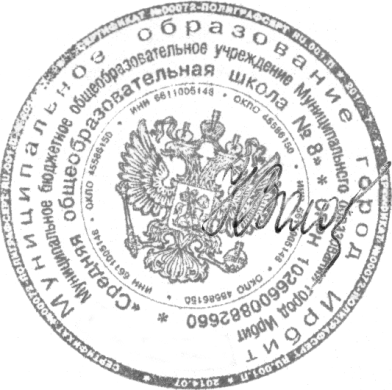 Педагогическим советом  МБОУ «СОШ №8»(протокол № 1 от «28» августа  2017г.) ВВЕДЕНА В ДЕЙСТВИЕприказом № 9/2 от «28» августа 2017 г.Директор МБОУ «СОШ №8»__________ Воложанина Н.Н.№ п/пНаименование темКол-во часовХарактеристика деятельности учащихсяОборудование1Предмет астрономии 2Поиск примеров, подтверждающих практическую направленность астрономии. Применение знаний, полученных в курсе физики, для описания устройства телескопа. Характеристика преимуществ наблюдений, проводимых из космосаУчебник. Электронное приложение 2Основы практической астрономии5Применение знаний, полученных  в курсе географии, о составлении карт в различных проекциях. Работа со звездной картой при организации и проведении наблюдений. Характеристика отличительных особенностей суточного движения звезд на полюсах, экваторе и в средних широтах Земли, особенностей суточного движения Солнца на полюсах, экваторе и в средних широтах Земли. Изучение основных фаз Луны.  Описание порядка смены фаз Луны, взаимного расположения Земли, Луны и Солнца в моменты затмений. Анализ причин, по которым Луна всегда обращена к Земле одной стороной, необходимости введения часовых поясов, високосных лет и нового календарного стиля. Объяснение причин, по которым затмения Солнца и Луны не происходят каждый месяц. Подготовка и выступление с презентациями и сообщениями.Учебник. ПлакатыЭлектронное приложение к учебнику3 Строение  Солнечной системы7Объяснение петлеобразного движения планет с использованием эпициклов и дифферентов. Описание условий видимости планет, находящихся в различных конфигурациях.Анализ законов Кеплера, их значения  для развития физики и астрономии.Объяснение механизма возникновения возмущений и приливов.Подготовка презентаций и сообщений и выступление с ними. Решение задач на вычисление массы планет. Объяснение механизма возникновения возмущений и приливов Подготовка и презентация сообщения о КА, исследующих природу тел Солнечной системыУчебник. Плакат Дидактические материалы.4Природа тел Солнечной системы8Анализ основных положений современных представлений о происхождении тел Солнечной системы. На основе знаний из курса географии сравнение природы Земли с природой Луны. Объяснение причины отсутствия у Луны атмосферы; существующих различий у планет . Объяснение процессов, происходящих в комете, при изменении ее расстояния от Солнца. Подготовка и презентация сообщения об исследованиях Луны, проведенных средствами космонавтики; о результатах исследований планет земной группы. Описание основных форм лунной поверхности и их происхождения. Объяснение природы планет земной группы; внешнего вида астероидов и комет. Подготовка и презентация сообщения  о способах обнаружения опасных космических объектов и предотвращения их столкновения с Землей; о новых результатах исследований планет-гигантов, их спутников. Анализ табличных данных, признаков сходства и различий изучаемых объектов, классификация объектов. На основе знаний физических законов объяснение явлений и процессов, происходящих в атмосферах планет. Подготовка и презентация сообщения о падении наиболее известных метеоритов. На основе знаний физических законов описание и объяснение явлений метеора и болида. Участие в дискуссии. Учебник. ПлакатыЭлектронное приложение к учебнику5Солнце и Звезды6На основе знаний физических законов описание и объяснение явлений и процессов, наблюдаемых на Солнце. Описание процессов, происходящих при термоядерных реакциях протон- протонного цикла. На основе знаний о плазме, полученных в курсе физики, описание образования пятен, протуберанцев и других проявлений солнечной активности. Характеристика процессов солнечной активности и механизма их влияния на Землю Определение понятия «звезда». Указание положения звезд на диаграмме «спектр — светимость» согласно их характеристикам. Анализ основных групп диаграммы На основе знаний по физике описание пульсации цефеид как автоколебательного процесса. Подготовка сообщения о способах обнаружения «экзопланет» и полученных результатах. На основе знаний по физике оценка времени свечения звезды по известной массе запасов водорода; для описания природы объектов на конечной стадии эволюции звезд. Учебник. ПлакатыЭлектронное приложение к учебнику6Строение и эволюция Вселенной4Описание строения и структуры Галактики. Изучение объектов плоской и сферической подсистем. Описание процесса формирования звезд из холодных газопылевых облаков. Подготовка сообщения о развитии исследований Галактики. На основе знаний по физике объяснение различных механизмов радиоизлучения. Определение типов галактик. Применение принципа Доплера для объяснения «красного смещения». Подготовка сообщения о деятельности Хаббла и Фридмана. Доказательство справедливости закона Хаббла для наблюдателя, расположенного в любой галактике. Подготовка сообщения о наиболее интересных исследованиях галактик, квазаров и других далеких объектов.Учебник. Плакаты9Жизнь и разум во Вселенной2Подготовка и презентация сообщения о современном состоянии научных исследований по проблеме существования внеземной жизни во Вселенной.Участие в дискуссии по этой проблеме.Учебник. Электронное приложение №датадатаТема урока/разделаДомашнее заданиепримечаниепланфактВВЕДЕНИЕ 2ч106.09.2017Что изучает астрономия.§ 1212.09Наблюдения - основа астрономии.§ 2ПРАКТИЧЕСКИЕ ОСНОВЫ АСТРОНОМИИ  5чПРАКТИЧЕСКИЕ ОСНОВЫ АСТРОНОМИИ  5чПРАКТИЧЕСКИЕ ОСНОВЫ АСТРОНОМИИ  5чПРАКТИЧЕСКИЕ ОСНОВЫ АСТРОНОМИИ  5чПРАКТИЧЕСКИЕ ОСНОВЫ АСТРОНОМИИ  5чПРАКТИЧЕСКИЕ ОСНОВЫ АСТРОНОМИИ  5ч319.09Звезды и созвездия. Небесные координаты. Звездные карты. § 3,4426.09Видимое движение звезд на различных географических широтах. § 5503.10Годичное движение Солнца. Эклиптика.§ 6. 610.10Движение и фазы Луны. Затмения Солнца и Луны.§ 7,8717.10Время и календарь. § 9СТРОЕНИЕ СОЛНЕЧНОЙ СИСТЕМЫ 7чСТРОЕНИЕ СОЛНЕЧНОЙ СИСТЕМЫ 7чСТРОЕНИЕ СОЛНЕЧНОЙ СИСТЕМЫ 7чСТРОЕНИЕ СОЛНЕЧНОЙ СИСТЕМЫ 7чСТРОЕНИЕ СОЛНЕЧНОЙ СИСТЕМЫ 7чСТРОЕНИЕ СОЛНЕЧНОЙ СИСТЕМЫ 7ч824.10Развитие представлений о строении мира. § 10907.11Конфигурации планет. Синодический период. § 111014.11Законы движения планет Солнечной системы. § 121121.11Определение расстояний и размеров тел в Солнечной системе.§ 131228.11Практическая работа с планом Солнечной системы.1305.12Открытие и применение закона всемирного тяготения. §141412.12Движение искусственных спутников и космических аппаратов (КА) §14ФИЗИЧЕСКАЯ ПРИРОДА ТЕЛ СОЛНЕЧНОЙ СИСТЕМЫ 8чФИЗИЧЕСКАЯ ПРИРОДА ТЕЛ СОЛНЕЧНОЙ СИСТЕМЫ 8чФИЗИЧЕСКАЯ ПРИРОДА ТЕЛ СОЛНЕЧНОЙ СИСТЕМЫ 8чФИЗИЧЕСКАЯ ПРИРОДА ТЕЛ СОЛНЕЧНОЙ СИСТЕМЫ 8чФИЗИЧЕСКАЯ ПРИРОДА ТЕЛ СОЛНЕЧНОЙ СИСТЕМЫ 8чФИЗИЧЕСКАЯ ПРИРОДА ТЕЛ СОЛНЕЧНОЙ СИСТЕМЫ 8ч1519.12Солнечная система как комплекс тел, имеющих общее происхождение. § 151626.12Земля и Луна - двойная планета. § 161709.01.2018Две группы планет. § 171816.01Природа планет земной группы. §181923.01Урок - дискуссия " Парниковый эффект: польза или вред?" 2030.01Планеты гиганты, их спутники и кольца. § 192106.02Малые тела Солнечной системы (астероиды, карликовые планеты и кометы). § 202213.02Метеоры, болиды, метеориты. §20СОЛНЦЕ И ЗВЕЗДЫ  6чСОЛНЦЕ И ЗВЕЗДЫ  6чСОЛНЦЕ И ЗВЕЗДЫ  6чСОЛНЦЕ И ЗВЕЗДЫ  6чСОЛНЦЕ И ЗВЕЗДЫ  6чСОЛНЦЕ И ЗВЕЗДЫ  6ч2320.02.Солнце: его состав и внутреннее строение. § 212427.02Солнечная активность и ее влияние на Землю.§212506.03Физическая природа звезд. § 222613.03Переменные и нестационарные звезды.§ 232720.03Эволюция звезд. § 222803.04Проверочная работа "Солнце и Солнечная система". (1 ч)СТРОЕНИЕ И ЭВОЛЮЦИЯ ВСЕЛЕННОЙ 4 ЧСТРОЕНИЕ И ЭВОЛЮЦИЯ ВСЕЛЕННОЙ 4 ЧСТРОЕНИЕ И ЭВОЛЮЦИЯ ВСЕЛЕННОЙ 4 ЧСТРОЕНИЕ И ЭВОЛЮЦИЯ ВСЕЛЕННОЙ 4 ЧСТРОЕНИЕ И ЭВОЛЮЦИЯ ВСЕЛЕННОЙ 4 ЧСТРОЕНИЕ И ЭВОЛЮЦИЯ ВСЕЛЕННОЙ 4 Ч2910.04Наша Галактика.§ 253017.04Другие звездные системы- галактики.§ 263124.04Космология начала 20 века.§ 273208.05Основы современной космологии.§27ЖИЗНЬ И РАЗУМ ВО ВСЕЛЕННОЙ 2 ЧЖИЗНЬ И РАЗУМ ВО ВСЕЛЕННОЙ 2 ЧЖИЗНЬ И РАЗУМ ВО ВСЕЛЕННОЙ 2 ЧЖИЗНЬ И РАЗУМ ВО ВСЕЛЕННОЙ 2 ЧЖИЗНЬ И РАЗУМ ВО ВСЕЛЕННОЙ 2 ЧЖИЗНЬ И РАЗУМ ВО ВСЕЛЕННОЙ 2 Ч3315.05Урок - конференция " Одиноки ли мы во Вселенной?" § 28, докдад3422.05Урок - конференция " Одиноки ли мы во Вселенной?"№ п/пДата  и номер урока по плануДата и номер фактически проведенного урокаТема урокаХарактеристика изменений и причины№ приказаПодпись сотрудника, внесшего изменения12345678910